Развлечение на тему «День Нептуна»Подготовил: инструктор физической культуры Рыжков А.А.Цель: создать у детей радостное настроение, вызвать желание участвовать в эстафетах и конкурсах.Задачи: Обучающие: формировать здоровый образ жизни детей,  Развивающие: продолжать развивать двигательные умения и навыки, желание играть в команде. Воспитательные: воспитывать взаимопомощь, взаимовыручку, доброту, уважительное отношение друг к другу.Оборудование: тазы с водой, пластиковые шарики, удочки, рыбки, плавательные круги, обручи, ведра с водой, мыльные пузыри, водные пистолеты, кегли. Ход развлеченияДети собрались на площадке, оформленной в морском стиле. Под музыку появляется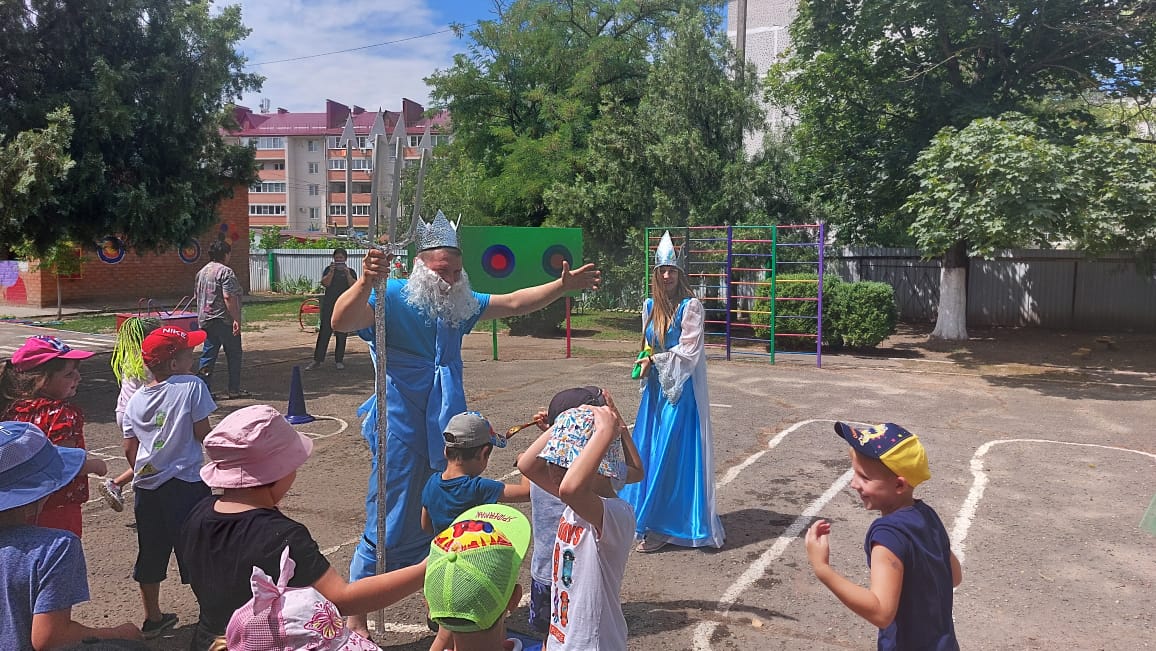 Морская Царица: Здравствуйте, ребятишки, девчонки и мальчишки! Сегодня в Подводном царстве Водяном государстве праздник. И нас с вами пригласили на него. Но сначала, нам нужно добраться до Подводного царства. Давайте мы с вами громко все вместе похлопаем в ладоши и потопаем ножками и позовем морского Царя НептунаЗвучит песня водяного, выходит водяная, а не Нептун.Водяная: Здравствуйте, ребята. Я – Водная! Рада видеть всех вас здесь в нашем Подводном царстве на празднике. Попросил меня вас встретить сам царь морей Нептун. Да только скажите, а подарочек вы для него приготовили?
Дети: Да сейчас приготовим и со дна морского достанем жемчужины, царь очень любит их.ИГРА «ДОСТАНЬ ЖЕМЧУЖИНУ»Вызываются две команды, дети встают друг за другом. Рядом с каждой командой стоит корзинка, впереди общий таз с водой и «жемчужинами» - камешками цветными.Задача команд: по очереди подбегать к тазу, вылавливать из воды «жемчужину», складывать в корзинку своей команды.Водяная: ну, что же, сокровища для нашего Царя достали, а теперь отправимся в плавание навстречу в царство к  Нептуну.ИГРА «ПЛАВУНЫ»Дети, одев на себя круг плавательный, оббегают препятствия, и возвращаются обратно.Звучит шум моря, выходит царь Нептун.Царь Нептун: Здравствуйте, ребята! Я – царь Нептун. Гордый я морей властитель, рыб, дельфинов повелитель. Спасибо вам, что пришли в наше подводное царство на праздник!Морская Царица: Вам, спасибо, ваше величество, за то, что пригласили нас с ребятами. А мы тебе подарок принесли! (вручают «жемчужины»)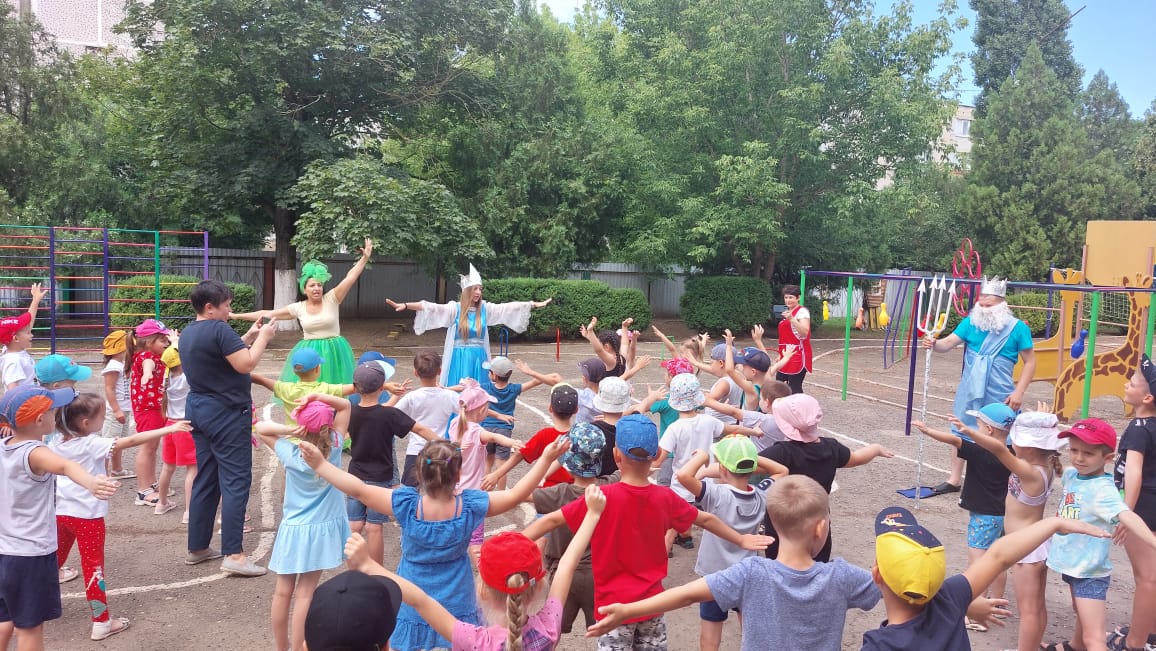 Царь Нептун: О, какая красота! Таких чудесных жемчужин я еще не видал!Водяная: Нептун, а много ли богатства в твоих просторах?Царь Нептун: Очень много!Водяная: А подданных и помощников?Царь Нептун: Конечно! В моих владениях живут и русалки, и дельфины, и осьминоги, и множество рыб. Ребята, а вы хотите поиграть со мной и с морскими обитателями?Морская Царица: Очень хотим, царь Нептун!ИГРА «МОРЕ ВОЛНУЕТСЯ»Все дети встают свободно на площадке, где проводится развлечение.          «Море волнуется раз,Море волнует два,Море волнуется три –Морская фигура замри!»Задача детей: изобразить различные красивые фигуры, стараясь не шевелиться. Водяная и Царь Нептун выбирают красивые фигуры.Водяная: Царь, а поиграй еще с нами в игру.ИГРА «ПОЙМАЙ РЫБКУ»Вызываются две команды, дети встают друг за другом, впереди обеих команд находится большой синий обруч – это пруд, в котором находятся пластиковые рыбки с магнитиками. Возле команд стоят ведра с магнитными удочками, корзинки.Задача команд: первый участник каждой команды бежит к «пруду» с удочкой и ведерком, ловит рыбку, кладет ее в ведерко, бежит к своей команде, перекладывает рыбку в корзинку, передает эстафету следующему.Нептун: Ох, и понравилось мне с Вами, что еще хочется повеселиться.ИГРА «НЕПТУН И ЛАДОШКИ»Все дети вместе с Морской Царевной встают в большой круг. Царь Нептун и Водяная находятся в центре круга. Они будут пытаться превратить детей в лягушат, хлопнув их по ладошкам.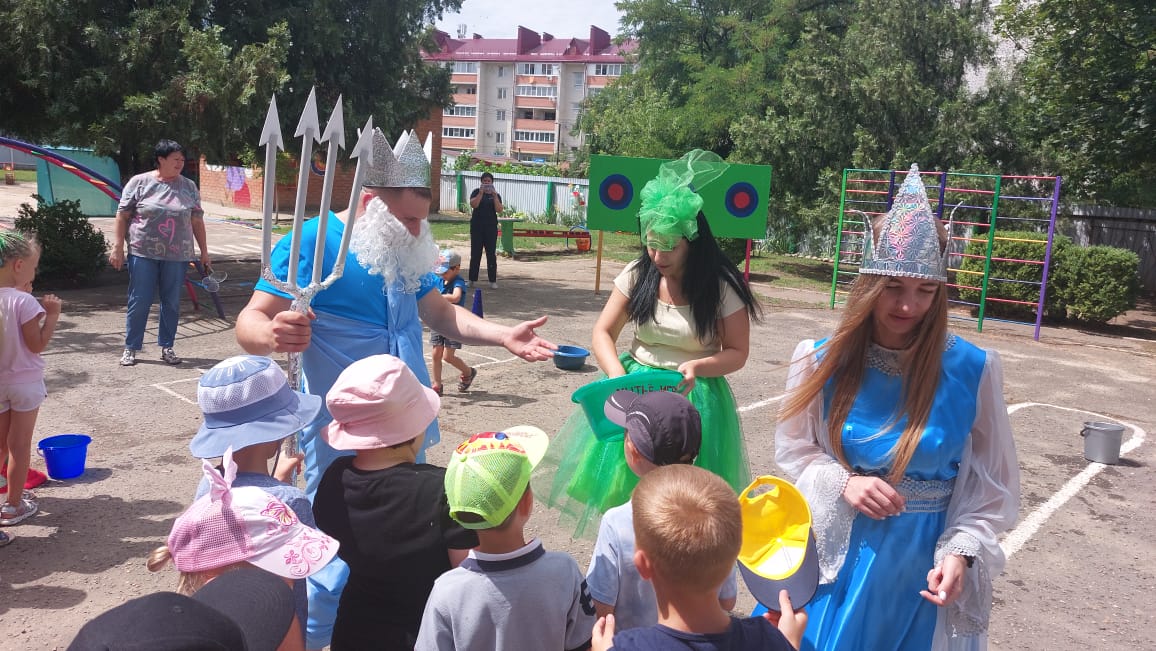 Задача детей: стоять, выставив вперед свои ладошки, прятать их за спинку, как только будет приближаться Царь Нептун или Водяная.Царь Нептун: Ох ребята, как же наигрался я с вами!Морская Царевна: Ну ты, Царь пока отдохни, а мы с ребятами отгадаем загадки про морских обитателей.(загадывает загадки)Водяная: Царь Нептун, а ты ничего не забыл?Царь Нептун: Да да, что-то припоминаю…Водяная: Где же наш праздничный салют?Дети: Да, да, хотим водный праздничный салютДети под музыку пускают вверх водные салюты.Морская Царевна: А у меня для Вас еще один сюрпризСалют из мыльных пузырей.Водяная: Какой замечательный праздник! Но нам пора возвращаться обратно, в наш детский сад. Спасибо большое тебе царь Нептун, за то, что пригласил нас к себе, и тебе, Водяная, за игры веселые!Царь Нептун: И вам спасибо ребята за то, что так позабавили старика. Водяная, кажется нам тоже пора возвращаться к нашим подводным делам.Водяная: Да, царь Нептун. Ребята, мы будем ждать вас в гости следующим летом! До свидания!Царь Нептун: До свидания, ребятишки!Ведущий и дети прощаются с героями.